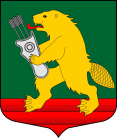 АДМИНИСТРАЦИЯМУНИЦИПАЛЬНОГО ОБРАЗОВАНИЯКОЛЧАНОВСКОЕ СЕЛЬСКОЕ ПОСЕЛЕНИЕВОЛХОВСКОГО МУНИЦИПАЛЬНОГО РАЙОНАЛЕНИНГРАДСКОЙ ОБЛАСТИПОСТАНОВЛЕНИЕс. КолчановоВолховский муниципальный район,  Ленинградской областиот  12 марта  2014 года           №  32Об утверждении среднерыночной стоимости одного квадратного метра общей площади жилья на 2 квартал 2014 года          В целях реализации федеральных,  региональных и местных  целевых программ в Ленинградской области, направленных на улучшение жилищных условий граждан, состоящих на учёте нуждающихся в получении жилой площади,  в соответствии с постановлением Правительства Ленинградской области от 11.08.2009 года № 264  «О размерах средней рыночной стоимости одного квадратного метра общей площади жилья по муниципальным образованиям Ленинградской области»,  руководствуясь методическими рекомендациями, утвержденными приказом Комитета по строительству Правительства Ленинградской области от 17 января 2013 года № 5 «О мерах по обеспечению осуществления полномочий комитета по строительству Ленинградской области по расчету размера субсидий и социальных выплат, предоставляемых за счет средств областного бюджета Ленинградской области в рамках реализации на территории Ленинградской области долгосрочных целевых программ», администрация постановляет:1. Утвердить на 2 квартал 2014 года среднерыночную стоимость  общей площади жилья по муниципальному образованию Колчановское сельское поселение  для расчёта размера субсидий предоставляемых на приобретение (строительство) жилья в размере 39447, 90 руб.  (тридцать девять   тысяч  четыреста  сорок  семь  рублей 90 коп.)     согласно   приложению 1.2. Опубликовать данное постановление  в в  сетевом издании «Ленинградское областное информационное агентство (ЛЕНОБЛИНФОРМ)» и разместить на официальном сайте поселения www.колчаново.рф3. Постановление вступает в силу на следующий день после  его официального опубликования.4.  Контроль за исполнением данного постановления оставляю за собой.И.о.главы администрации                                                            Б.  КукшегоровА.Н.Ралдугин, 39326УтвержденоПостановлением  администрацииМО Колчановское сельское поселениеот 12 марта  2014 года №  32                                                                                                                 (Приложение 1)РАСЧЁТсреднерыночной стоимости 1 квадратного метра общей площади жилья        на 2 квартал 2014 года на территории муниципального образования Колчановское сельское поселение  В соответствии с приказом комитета по строительству Ленинградской области от  17 января 2013 года № 5 «О мерах по обеспечению осуществления полномочий комитета по строительству Ленинградской области по расчету размера субсидий и социальных выплат, предоставляемых за счет средств областного бюджета Ленинградской области в рамках реализации на территории Ленинградской области долгосрочных целевых программ» на территории МО Колчановское сельское поселение произведен сбор данных и расчет средней рыночной стоимости      жилья:- по данным ОАО «Ленинградское областное жилищное агентство ипотечного кредитования средняя стоимость в 4 квартале 2013 года (с учётом расходов на оформление всей ипотечной сделки) составляет (Ст.кред.) – 33000 рублей;- по данным муниципального казенного учреждения капитального строительства администрации Волховского муниципального района  в 3 квартале 2013 года (Ст.строй.) – 40069,81 руб.;-  по данным договоров купли-продажи, зарегистрированных в Управлении Федеральной службы государственной регистрации кадастра и картографии по Ленинградской области (Ст.дог.)  32004,60 руб.- по данным Петростата  от 05.02.2014 года стоимость жилья в Ленинградской области в  1 квартале 2014 года  – 55433 руб. (Ст.стат.) Расчет произведен по формуле:Ср. ст. кв. м = ( Ст.дог. х  0,92 + Ст.кред. х 0,92  + Ст. строй.                                                         N                                                                       и составляетСр. ст. кв.м = Ср. кв. м х К дефл.К дефл. = 101,6Ср. ст. кв. м =  32004,60х 0,92  +  33000 х 0,92 + 55433+_40069,81   = 38826,75 руб.                                                 4Итого: Ср. ст. кв м: 38826,75  х  101,6 = 39447,90 руб.Показатели средней рыночной стоимости одного квадратного метра общей площади жилья муниципального образования Колчановское сельское поселение, расположенного в границах  Волховского муниципального района Ленинградской области 
во 2  квартале  2014  годаНаименование 
муниципального
образования  (поселения)
Реквизиты правового акта органа местного самоуправления
об утверждении средней 
рыночной стоимости   
одного квадратного   
метра общей площади  
жилья         Показатель   
средней рыночной
стоимости одного
квадратного   
метра общей   
площади жилья  
(Ср_ст_квм)   Ст_догСт_кредСт_статСт_стройМО Колчановское сельское поселениеПостановление администрации от 12.03.2014 года № 32 «Об утверждении среднеры-ночной стоимости одного квадратного метра общей площади жилья на                        2 квартал 2014 года39447,932004,60330005543340069,81